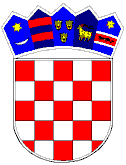 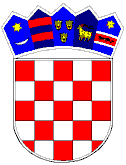 KLASA: 945-03/23-01/04URBROJ: 2158-34-02-23-1Satnica Đakovačka,  29.08.2023.Temeljem članka 49. stavka 4. Zakona o poljoprivrednom zemljištu („Narodne novine“, broj 20/18, 115/18 i 98/19) te članka 31. Statuta Općine Satnica Đakovačka („Službeni glasnik Općine Satnica Đakovačka“, broj 1/09, 1/13, 1/18 i 1/20), Općinsko vijeće Općine Satnica Đakovačka na svojoj 15. sjednici održanoj dana 29. kolovoza 2023. godine donosiIZVRŠENJE PROGRAMA
korištenja sredstava ostvarenih od raspolaganja poljoprivrednim zemljištem u vlasništvu Republike Hrvatske za 2023. godinu Članak 1.Ovim programom definira se namjena korištenja sredstava ostvarenih od raspolaganja poljoprivrednim zemljištem u vlasništvu Republike Hrvatske na području Općine Satnica Đakovačka za 2023. godinuČlanak 2.Iz planiranih sredstava od raspolaganja poljoprivrednim zemljištem u vlasništvu Republike Hrvatske na području Općine Satnica Đakovačka za 2023 godinu izvršena su kako slijedi:Članak 4.Izvješće o izvršenju Programa objaviti će se u „Službenom glasniku Općine Satnica Đakovačka“.Predsjednik Općinskog vijećaIvan Kuna, mag. ing. agr., v.r.REDNI BROJ I OPISOSTVARENJE 30.6.2022. EURPLAN PRORAČUNA ZA 2023. GODINU-EUROSTVARENJE DO 30.06.2023.R076 CESTE - Ostali cestovni objekti0,009.300,000,00R097 DERATIZACIJA I DEZINSEKCIJA1.257,376.600,001.740,63R088 GEODETSKO-KATASTARSKE USLUGE199,088.000,000,00R093 OSTALE KOMUNALNE USLUGE0,002.700,000,00R077 OSTALE USLUGE TEKUĆEG I INVESTICIJSKOG ODRŽAVANJA10.157,4426.500,004.313,75R086 OSTALE ZDRAVSTVENE I VETERINARSKE USLUGE4.977,1110.600,002.216,94R068 OSTALI NESPOMENUTI GRAĐEVINSKI OBJEKTI246.405,6326.500,000,00R162 PRODUŽENJE VODOVONE MREŽE - KAPITALNE POMOĆI TRGOVAČKIM DRUŠTVIMA U JAVNOM SEKTORU0,002.700,000,00UKUPNO: 262.996,6392.900,008.271,32